ΕΙΣΗΓΗΣΗ ΠΡΟΣ ΤΟ ΔΗΜΟΤΙΚΟ ΣΥΜΒΟΥΛΙΟΘΕΜΑ: Έγκριση ή μη εκμίσθωσης των γηπέδων που βρίσκονται στην κεντρική οδό Βέροιας - Έδεσσας  στο ύψος της Τ.Κ. Επισκοπής του Δήμου Νάουσας. Αφορά 1 γήπεδο χειροσφαίρισης 2 γήπεδα  καλαθοσφαίρισης, 2 γήπεδα μικρού ποδοσφαίρου ( 5 Χ 5 ), 2 γήπεδα αντισφαίρισης και 1 γήπεδο πετοσφαίρισης συνολικής έκτασης 15.000 τ.μ. όπως αυτά περιγράφονται στο συνημμένο τοπογραφικό διάγραμμα, για 20 χρόνια, με το σύστημα του ανοικτού πλειοδοτικού διαγωνισμού με προφορικές προσφορές.Λαμβάνοντας  υπόψη:  1)  Την πραγματική  σημερινή κατάσταση.     2) Τα γήπεδα αυτά δημιουργήθηκαν με κρατικούς πόρους, ήταν ενταγμένα στο πρόγραμμα Αθήνα 2004 και από τότε έως και σήμερα Δεν έχουν αξιοποιηθεί  δεν έχουν  συντηρηθεί  είναι ανενεργά  και μη λειτουργικά αυτή την στιγμή.   3) Η εκμίσθωσή  τους θα  επιφέρει  έσοδα   στον  δήμο, αλλά κυρίως θα αναβαθμίσει όλη την ευρύτερη περιοχή και θα δημιουργηθεί ένα πρότυπο αθλητικό κέντρο με την ανακαίνιση και την δημιουργία σύγχρονων αθλητικών χώρων και εγκαταστάσεων.  4)  Την με αρ. 09/2022 απόφαση Τοπικού συμβουλίου Επισκοπής με την οποία το Τοπικό Συμβούλιο συμφωνεί με την εκμίσθωση των παραπάνω γηπέδων και βεβαιώνει ότι  η έκταση είναι ελεύθερη, δεν έχει παραχωρηθεί δεν χρησιμοποιείτε από κάποιο σύλλογο της περιοχής και ούτε έχει δηλωθεί επίσημα  ως έδρα κάποιου συλλόγου.     5) Η εκμίσθωση θα γίνει σύμφωνα με το ΠΔ270/1981 και του άρθρου 192 του ν3463/2006 (ΚΔΚ) παρ. 3, όπως αντικαταστάθηκε από το άρθρο 79 του Ν 4712/20 που αναφέρει: Με απόφαση του δημοτικού συμβουλίου επιτρέπεται η εκμίσθωση με δημοπρασία δημοτικών ακινήτων με μειωμένο μίσθωμα, για χρονικό διάστημα μέχρι είκοσι πέντε (25) έτη, υπό τον όρο ότι ο μισθωτής αναλαμβάνει το σύνολο ή μέρος της δαπάνης ανακαίνισης ή ανακατασκευής του ακινήτου και θα προβεί σε τυχόν πρόσθετες παροχές, σύμφωνα με τα προβλεπόμενα ειδικότερα στους όρους διακήρυξης της δημοπρασίας.Το μίσθιο περιλαμβάνει 1 γήπεδο χειροσφαίρισης 2 γήπεδα  καλαθοσφαίρισης, 2 γήπεδα μικρού ποδοσφαίρου ( 5 Χ 5 ), 2 γήπεδα αντισφαίρισης και 1 γήπεδο πετοσφαίρισης  συνολικής έκτασης 15.000 τ.μ. όπως περιγράφονται στο συνημμένο τοπογραφικό διάγραμμα.Στο πλαίσιο του παρόντος διαγωνισμού, οι συμμετέχοντες θα πρέπει να αποδεχτούν την υλοποίηση  έργων αναβάθμισης τα οποία θα πρέπει να πραγματοποιηθούν εντός του  πρώτου έτους  και είναι:α) Την ανακαίνιση – αναβάθμιση των γηπέδων και των χώρων γύρω από αυτά. β) Την δημιουργία αποδυτηρίων ανδρών – γυναικών καθώς και WC ( τουαλέτες ).γ) Δημιουργία χώρου υποδοχής και εξυπηρέτησης πελατών.Και θα εκδοθούν όλες οι απαραίτητες άδειες και εγκρίσεις που απαιτούνται.Τα παραπάνω έργα, μετά την λήξη της εκμίσθωσης, θα παραμείνουν προς όφελος του Δήμου Νάουσας.Έχοντας λάβει υπόψη τα παραπάνω, καλείται το Δημοτικό Συμβούλιο να εγκρίνει ή μη την εκμίσθωση των γηπέδων που βρίσκονται στην κεντρική οδό Βέροιας - Έδεσσας  στο ύψος της Τ.Κ. Επισκοπής του Δήμου Νάουσας. Αφορά 1 γήπεδο χειροσφαίρισης 2 γήπεδα  καλαθοσφαίρισης, 2 γήπεδα μικρού ποδοσφαίρου ( 5 Χ 5 ), 2 γήπεδα αντισφαίρισης και 1 γήπεδο πετοσφαίρισης συνολικής έκτασης 15.000 τ.μ. όπως αυτά περιγράφονται στο συνημμένο τοπογραφικό διάγραμμα, για 20 χρόνια, με το σύστημα του ανοικτού πλειοδοτικού διαγωνισμού με προφορικές προσφορές, τους όρους του οποίου  θα καθορίσει η Οικονομική Επιτροπή.Και να βεβαιώνει ότι η έκταση είναι ελεύθερη, δεν έχει παραχωρηθεί δεν χρησιμοποιείται από κάποιο σύλλογο της περιοχής και ούτε έχει δηλωθεί επίσημα  ως έδρα κάποιου συλλόγου.   ΑΝΤΙΔΗΜΑΡΧΟΣΟΙΚΟΝΟΜΙΚΩΝ ΚΑΙ ΔΙΟΙΚΗΤΙΚΩΝ ΥΠΗΡΕΣΙΩΝΜΠΑΛΤΑΤΖΙΔΟΥ ΘΕΟΔΩΡΑΣυνημμένο:1. Τοπογραφικό διάγραμμα                   2. Απόφαση   Τοπικού Συμβουλίου                   3. Φωτογραφίες σημερινής κατάστασης ΕΛΛΗΝΙΚΗ ΔΗΜΟΚΡΑΤΙΑΝΟΜΟΣ ΗΜΑΘΙΑΣΔΗΜΟΣ ΗΡΩΙΚΗΣ ΠΟΛΕΩΣ ΝΑΟΥΣΑΣΑΝΤΙΔΗΜΑΡΧΟΣ ΟΙΚΟΝΟΜΙΚΩΝ ΚΑΙ ΑΝΑΠΤΥΞΗΣΜΠΑΛΤΑΤΖΙΔΟΥ ΘΕΟΔΩΡΑΠληροφορίες: Αντωνιάδης ΝικόλαοςΤηλ.2332350337Email:andoniadis@naoussa.gr16823/19-10-2022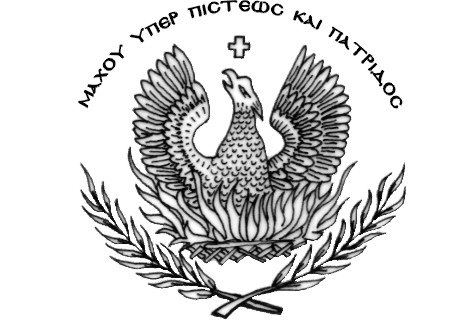 